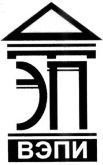 Автономная некоммерческая образовательная организация высшего образования«Воронежский экономико-правовой институт»(АНОО ВО «ВЭПИ»)УТВЕРЖДАЮПроректор по учебно-методической работе____________ А.Ю. Жильников«____» _______________ 2020 г. ПРОГРАММА ВСТУПИТЕЛЬНЫХ ИСПЫТАНИЙ					Юриспруденция						(наименование вступительного испытания) Воронеж  2020Программа вступительных испытаний (далее – Программа) предназначена для лиц (граждан Российской Федерации, иностранных граждан и лиц без гражданства, лиц с ограниченными возможностями здоровья), поступающих на обучение по образовательным программам высшего образования - программам магистратуры в Автономную некоммерческую образовательную организацию высшего образования «Воронежский экономико-правовой институт» (далее – Институт).Программа разработана в соответствии с требованиями федеральных государственных стандартов и соответствует требованиям приказа Минобрнауки России от 5 апреля 2017 года № 301 и федерального государственного образовательного стандарта высшего профессионального образования по направлению подготовки 030900 «Юриспруденция» (квалификация (степень) «магистр») , c учетом требований к вступительным испытаниям, установленным Министерством науки и высшего образования Российской Федерации.Программа вступительных испытаний утверждена на заседании кафедры уголовного права и криминологии.Протокол от «18» марта 2020г. № 8Аннотация к программам подготовки по направлению 40.04.01 ЮриспруденцияМагистерская программаКафедра ответственная за реализацию магистерской программы – кафедра уголовного права и криминологии (тел. (473) 202-18-61) Руководитель магистерской программы – Ефремова Ирина Алексеевна, доктор юридических наук, доцент, профессор кафедры Уголовного права и криминологии.Магистерская программа имеет своей целью развитие у обучающихся личностных качеств, а также формирование общекультурных и профессиональных компетенций в соответствии с требованиями ФГОС ВПО по данному направлению подготовки. Предмет научных исследований в этой области, так или иначе, базируется на положениях уголовного закона и науки уголовного права, определяющих преступность и наказуемость деяний. Обучающиеся имеют возможность изучить спорные и актуальные вопросы современного развития наук криминального цикла: общей и особенной частей уголовного права, теории и практики квалификации наиболее распространенных преступлений, назначения и исполнения уголовного наказания.Магистры, прошедшие курс обучения по указанной программе, могут трудиться в любой научной и практической области, связанной с криминальной юстицией. Участники магистерской программы могут активно заниматься научно-исследовательской работой, в том числе публиковаться в сборниках научных трудов и журналах. Продолжение научно-исследовательской деятельности, возможно в виде подготовки кандидатских диссертаций в сфере наук криминального цикла.В числе дисциплин профессионального цикла программы:- Актуальные проблемы уголовного права;- Актуальные проблемы уголовно-процессуального права;- Научные основы квалификации преступлений;- Научные основы назначения наказания;- Актуальные проблемы расследования преступлений;- Технико-криминалистическое обеспечение расследования преступлений;- Использование специальных знаний в области судебной медицины и психиатрии в профессиональной деятельности юриста;- Судебная экспертиза в уголовном правоприменении;- Особенности квалификации преступлений против личности;- Особенности квалификации преступлений в сфере экономической деятельности;- Актуальные проблемы предупреждения преступлений;- Судебный контроль в уголовном процессе;- Проблемы предупреждения коррупционной преступности и организованной преступной деятельности;- Адвокат в уголовном процессе.Вступительное испытание по дисциплине Юриспруденция.Форма вступительного испытания – устная.Разделы:1. Теория государства и права.2. Уголовное право.3. Уголовный процесс.Программа по дисциплине «Юриспруденция»Основные разделы1.1. Наименование: Теория государства и права 1.2. Составители: кандидат исторических наук, доцент кафедры теории и истории государства и права Лукьяненко Юрий Васильевич1.3. Основные знания, умения, навыки, которыми должен обладать поступающий. Поступающий должен:Знать: современную нормативно-правовую базу с учетом изменений, происходящих в законодательстве; сущность  профессионально-нравственной  деформации и пути ее предупреждения и преодоления; роль государства и права в современном обществе;  природу и сущность государства и права; природу и сущность основных теоретических положений, раскрывающих  содержание юридических понятий.Уметь: самостоятельно работать с учебными, научными, методическими и другими источниками по праву, анализировать и применять нормы действующего законодательства; применять на практике полученные знания; применять нравственные нормы и правила поведения в конкретных жизненных ситуациях; защищать правовые принципы и идеалы гражданского общества и правового государства; обосновывать и принимать в пределах должностных полномочий решения, основанные на уважении к закону и развитом правосознании.Владеть: навыками повышения своей квалификации и мастерства работы в конкретных сферах юридической практики; навыками оценки своих поступков и поступков окружающих с точки зрения норм этики и морали; навыками осуществления правового воспитания; навыками правового мышления, осуществления правовой пропаганды и правового воспитания.        1.4. Тематический план.Происхождение государства и права: основные теории и современный взгляд.Государственная власть: понятие, сущность, механизм.Сущность современного государства.Типология государства: цивилизационный и формационный подходы.Форма правления.Формы государственного устройства.Политический режим.Функции государства.Механизм государства.Принцип разделения властей и механизм его реализации.Политическая система общества.Гражданское общество: понятие, структура и проблемы построения.Понятие и основные признаки правового государства.Сущность права.Принципы права.Типология права.Понятие и виды форм (источников) права.Норма права.Система права.Понятие и структура правоотношения.Юридические факты и юридические составы.Правотворческая деятельность: понятие, субъекты, виды.Реализация права: понятие и формы.Правоприменение как особая форма реализации права.Юридические коллизии и способы их преодоления.Толкование права: понятие, виды, способы, акты.Правомерное поведение: понятие и социальная ценность.Правонарушение: понятие, признаки, состав.Юридическая ответственность: понятие, признаки, основания и виды.Правопорядок и механизм его обеспечения.1.5. Список рекомендуемой литературы: Основная литература:1. Пиголкин, А. С. Теория государства и права : учебник для академического бакалавриата / А. С. Пиголкин, А. Н. Головистикова, Ю. А. Дмитриев ; под редакцией А. С. Пиголкина, Ю. А. Дмитриева. — 4-е изд., перераб. и доп. — Москва : Издательство Юрайт, 2019. — 516 с. — (Бакалавр. Академический курс). — ISBN 978-5-534-01323-8. — Текст : электронный // ЭБС Юрайт [сайт]. — URL: https://biblio-online.ru/bcode/431082  2. Теория государства и права : учебник для вузов / В. К. Бабаев [и др.] ; под редакцией В. К. Бабаева. — 4-е изд., перераб. и доп. — Москва : Издательство Юрайт, 2020. — 582 с. — (Высшее образование). — ISBN 978-5-534-12003-5. — Текст : электронный // ЭБС Юрайт [сайт]. — URL: https://biblio-online.ru/bcode/4489113. Теория государства и права в 2 т. Том 1. Общая часть : учебник и практикум для прикладного бакалавриата / А. П. Альбов [и др.] ; под общей редакцией С. В. Николюкина. — Москва : Издательство Юрайт, 2019. — 134 с. — (Бакалавр. Прикладной курс). — ISBN 978-5-9916-7203-0. — Текст : электронный // ЭБС Юрайт [сайт]. — URL: https://biblio-online.ru/bcode/434354Дополнительная литература:1. Теория государства и права в 2 т. Том 2. Особенная часть : учебник и практикум для прикладного бакалавриата / А. П. Альбов [и др.] ; под общей редакцией С. В. Николюкина. — Москва : Издательство Юрайт, 2019. — 336 с. — (Бакалавр. Прикладной курс). — ISBN 978-5-9916-7205-4. — Текст : электронный // ЭБС Юрайт [сайт]. — URL: https://biblio-online.ru/bcode/4343552. Теория государства и права : учебник и практикум для прикладного бакалавриата / А. П. Альбов [и др.] ; под общей редакцией С. В. Николюкина. — Москва : Издательство Юрайт, 2016. — 466 с. — (Бакалавр. Прикладной курс). — ISBN 978-5-9916-6633-6. — Текст : электронный // ЭБС Юрайт [сайт]. — URL: https://biblio-online.ru/bcode/389504 3. Бялт, В. С. Теория государства и права в схемах : учебное пособие для бакалавриата и специалитета / В. С. Бялт. — Москва : Издательство Юрайт, 2019. — 447 с. — (Бакалавр и специалист). — ISBN 978-5-534-06321-9. — Текст : электронный // ЭБС Юрайт [сайт]. — URL: https://biblio-online.ru/bcode/441879 2.1. Наименование: Уголовное право 2.2. Составители: кандидат педагогических наук, доцент кафедры уголовного права и криминологии Гаврилов Сергей Тихонович2.3. Основные знания, умения, навыки, которыми должен обладать поступающий. Поступающий должен:Знать: современную нормативно-правовую базу в сфере уголовного права с учетом изменений, происходящих в законодательстве; сущность и содержание основных понятий и категорий законодательства в области уголовного права; современную нормативно-правовую базу; порядок действия нормативных правовых актов и их применения в профессиональной деятельности в области уголовного права; профессиональные обязанности в области обеспечения законности и правопорядка в сфере реализации норм уголовного законодательства.Уметь: анализировать и применять нормы действующего законодательства в сфере уголовного права; применять на практике полученные знания; свободно ориентироваться в законодательстве в области уголовного права в иных нормативных актах, регулирующих уголовно-правовую ответственность; анализировать юридические факты и возникающие в связи с ними регулируемые нормами уголовного законодательства правовые отношения; планировать и осуществлять деятельность по предупреждению и профилактике преступлений.Владеть: навыками повышения своей квалификации и мастерства работы в сфере применения норм уголовного законодательства на практике; навыками использования понятийно-категориального аппарата законодательства в области уголовного права; навыками анализа и применения норм действующего законодательства в области уголовного права; навыками анализа различных норм уголовного законодательства, юридических фактов, правовых норм и правовых отношений, являющихся объектами профессиональной деятельности;  методиками исполнения должностных обязанностей по обеспечению законности и правопорядка, безопасности личности, общества, государства.2.4. Тематический план.1. Понятие, система, задачи и принципы уголовного законодательства РФ.2. Понятие и задачи науки уголовного права.3. Учение об уголовном законе.4. Проблемы учения о преступлении.5. Категории преступления.6. Понятие, сущность и основание уголовной ответственности.7. Учение об объекте преступления по уголовному праву.8. Учение о субъекте преступления по уголовному праву.9. Обстоятельства, исключающие преступность деяния по уголовному праву10. Учение об объективной стороне преступления по уголовному праву.11. Учение о субъективной стороне преступления по уголовному праву.12. Соучастие в преступлении по уголовному праву.13. Стадии совершения преступления по уголовному праву.14. Криминализация и декриминализация в уголовном праве.15. Пенализация и депенализация в уголовном законодательстве России.16. Дифференциация уголовной ответственности.17. Индивидуализация наказания в УК РФ.18. Меры уголовно-правового воздействия.19. История уголовного права России (XI – начало XX вв.).20. Множественность преступлений в теории уголовного права.21. Принудительные меры медицинского характера.22. Понятие, значение и система Особенной части УК РФ.23. Понятие, значение, общие правила квалификации преступлений.24. Конкуренция уголовно-правовых норм: понятие и виды.25. Общая характеристика преступлений против жизни и здоровья.26. Общая  характеристика преступлений против свободы, чести и достоинства личности. 27. Общая характеристика и виды преступлений против собственности. Понятие хищения чужого имущества. 28. Общая характеристика и виды преступлений в сфере экономической деятельности. 29. Общая характеристика и виды преступлений против общественной безопасности.30. Общая характеристика и виды преступлений против основ конституционного строя и безопасности государства.2.5. Список рекомендуемой литературы: Основная литература:1. Уголовное право в 2 т. Том 1. Общая часть : учебник для академического бакалавриата / А. В. Наумов [и др.] ; ответственный редактор А. В. Наумов, А. Г. Кибальник. — 5-е изд., перераб. и доп. — Москва : Издательство Юрайт, 2019. — 410 с. — (Бакалавр. Академический курс). — ISBN 978-5-534-04853-7. — Текст : электронный // ЭБС Юрайт [сайт]. — URL: https://biblio-online.ru/bcode/437789 2. Уголовное право в 2 т. Том 2. Особенная часть : учебник для академического бакалавриата / А. В. Наумов [и др.] ; ответственный редактор А. В. Наумов, А. Г. Кибальник. — 5-е изд., перераб. и доп. — Москва : Издательство Юрайт, 2019. — 499 с. — (Бакалавр. Академический курс). — ISBN 978-5-534-04855-1. — Текст : электронный // ЭБС Юрайт [сайт]. — URL: https://biblio-online.ru/bcode/438660 3. Уголовное право. Т. 1 общая часть : учебник для бакалавров / И. А. Подройкина [и др.] ; ответственный редактор И. А. Подройкина, Е. В. Серегина, С. И. Улезько. — 3-е изд. — Москва : Издательство Юрайт, 2016. — 590 с. — (Бакалавр. Прикладной курс). — ISBN 978-5-9916-3427-4. — Текст : электронный // ЭБС Юрайт [сайт]. — URL: https://biblio-online.ru/bcode/389933  Дополнительная литература:1. Уголовное право России. Особенная часть в 2 т. Том 1 : учебник для бакалавриата, специалитета и магистратуры / О. С. Капинус [и др.] ; под редакцией О. С. Капинус. — 2-е изд., перераб. и доп. — Москва : Издательство Юрайт, 2019. — 556 с. — (Бакалавр. Специалист. Магистр). — ISBN 978-5-534-09778-8. — Текст : электронный // ЭБС Юрайт [сайт]. — URL: https://biblio-online.ru/bcode/428560  2. Козаченко, И. Я. Уголовное право. Особенная часть в 2 т : учебник для академического бакалавриата / И. Я. Козаченко, Г. П. Новоселов. — 2-е изд., перераб. и доп. — Москва : Издательство Юрайт, 2016. — 691 с. — (Бакалавр. Академический курс). — ISBN 978-5-9916-5946-8. — Текст : электронный // ЭБС Юрайт [сайт]. — URL: https://biblio-online.ru/bcode/387241 3. Иванов, Н. Г. Уголовное право. Общая часть : учебник для академического бакалавриата / Н. Г. Иванов. — 2-е изд., перераб. и доп. — Москва : Издательство Юрайт, 2016. — 559 с. — (Бакалавр. Академический курс). — ISBN 978-5-9916-4072-5. — Текст : электронный // ЭБС Юрайт [сайт]. — URL: https://biblio-online.ru/bcode/393803 3.1. Наименование: Уголовный процесс 3.2. Составители: кандидат юридических наук, доцент кафедры уголовного процесса и криминалистики Богомолов Александр Николаевич3.3. Основные знания, умения, навыки, которыми должен обладать поступающий. Поступающий должен:Знать: современную нормативно-правовую базу в сфере уголовного процесса с учетом изменений, происходящих в законодательстве; лексико-грамматический минимум по юриспруденции в объеме, необходимом для работы с текстами в уголовном процессе; правила правоприменения в области гражданского права, регулирующие порядок принятия решений и совершения юридических действий; действующее гражданское законодательство; методики раскрытия и расследования преступлений отдельных видов и групп.Уметь: анализировать и применять нормы действующего законодательства в сфере   уголовного процесса; применять на практике полученные знания; грамотно, аргументировано и ясно строить устную и письменную речь в уголовном процессе; выбирать соответствующие нормы права, позволяющие принять правильное решение и совершить юридические действия в области гражданского права; правильно толковать гражданско-правовые нормы; правильно ставить вопросы, подлежащие разрешению, при назначении судебных экспертиз и предварительных исследований; анализировать и правильно оценивать содержание заключений эксперта (специалиста); использовать тактические приемы при производстве следственных действий и тактических операций.Владеть: навыками повышения своей квалификации и мастерства работы в сфере применения норм уголовного процессуального законодательства на практике; навыками делового общения в уголовном процессе; методами принятия решений и совершения  юридических действий в точном соответствии с нормами  гражданского законодательства, регулирующего правовые и тесно связанные с ними отношения; методикой  квалификации и разграничения различных видов правонарушений.3.4. Тематический план.1. Конституционные принципы правосудия, направленные на обеспечение прав и свобод граждан.2. Уголовно-процессуальные отношения.3. Процессуальные функции в уголовном процессе.4. Меры пресечения: виды и порядок их избрания.5. Правовое положение подозреваемого и обвиняемого. Условия обеспечения их права на защиту.6. Потерпевший и его процессуальное положение.7. Понятие доказательства. Источники доказательств и их классификация.8. Возбуждение уголовного дела.9. Предъявление обвинения и процессуальное положение обвиняемого.10. Обеспечение судом конституционных прав и свобод граждан на предварительном следствии.11. Сущность и современные задачи стадии судебного разбирательства.12. Участники судебного разбирательства.13. Особый порядок принятия судебного решения и спорные вопросы его регламентации.14. Формы пересмотра решений суда по уголовным делам.15. Процессуальный порядок обжалования приговора и процедура разрешения жалобы и представления в апелляционной инстанции.16. Пределы прав суда кассационной инстанции.17. Производство в надзорной инстанции. Современные проблемы института. Рассмотрение уголовных дел в порядке судебного надзора.18. Общая характеристика возобновления дел по новым и вновь открывшимся обстоятельствам.19. Суд присяжных: общая характеристика процедуры рассмотрения уголовного дела.20. Особенности рассмотрения судом уголовных дел несовершеннолетних.21. Производство о применении принудительных мер медицинского характера.22. Общие условия судебного разбирательства: понятие и общая характеристика.23. Назначение судебно-психиатрической экспертизы при производстве предварительного расследования.24. Дознание, особенности его производства.25. Обвинительное заключение и обвинительный акт. Общее и различия.26. Предварительное слушание: порядок проведения и виды принимаемых решений.27. Общие правила производства следственных действий.28. Понятие и формы предварительного расследования.29. Понятие стадий в уголовном процессе и их краткая характеристика.30. Общие правила проведения допроса на предварительном следствии.3.5. Список рекомендуемой литературы: Основная литература:1. Уголовный процесс : учебник для академического бакалавриата / В. П. Божьев [и др.] ; под редакцией В. П. Божьева, Б. Я. Гаврилова. — 7-е изд., перераб. и доп. — Москва : Издательство Юрайт, 2019. — 490 с. — (Бакалавр. Академический курс). — ISBN 978-5-534-04510-9. — Текст : электронный // ЭБС Юрайт [сайт]. — URL: https://biblio-online.ru/bcode/4310872. Уголовный процесс : учебник для вузов / Б. Б. Булатов [и др.] ; под редакцией Б. Б. Булатова, А. М. Баранова. — 7-е изд., перераб. и доп. — Москва : Издательство Юрайт, 2019. — 567 с. — (Высшее образование). — ISBN 978-5-534-12018-9. — Текст : электронный // ЭБС Юрайт [сайт]. — URL: https://biblio-online.ru/bcode/4466663. Вилкова, Т. Ю. Уголовно-процессуальное право Российской Федерации. Практикум : учебное пособие для академического бакалавриата / Т. Ю. Вилкова, Т. Ю. Маркова. — Москва : Издательство Юрайт, 2019. — 527 с. — (Бакалавр. Академический курс). — ISBN 978-5-9916-3565-3. — Текст : электронный // ЭБС Юрайт [сайт]. — URL: https://biblio-online.ru/bcode/426179  Дополнительная литература:1. Гриненко, А. В. Уголовный процесс : учебник и практикум для вузов / А. В. Гриненко. — 7-е изд., перераб. и доп. — Москва : Издательство Юрайт, 2020. — 308 с. — (Высшее образование). — ISBN 978-5-534-12221-3. — Текст : электронный // ЭБС Юрайт [сайт]. — URL: https://biblio-online.ru/bcode/447073  2. Манова, Н. С. Уголовный процесс : учебное пособие для вузов / Н. С. Манова, Ю. В. Францифоров. — 12-е изд., перераб. и доп. — Москва : Издательство Юрайт, 2019. — 244 с. — (Высшее образование). — ISBN 978-5-534-12376-0. — Текст : электронный // ЭБС Юрайт [сайт]. — URL: https://biblio-online.ru/bcode/447415  3. Уголовный процесс : учебник для вузов / А. А. Усачев [и др.] ; под редакцией А. А. Усачева. — 5-е изд., перераб. и доп. — Москва : Издательство Юрайт, 2020. — 468 с. — (Высшее образование). — ISBN 978-5-534-08759-8. — Текст : электронный // ЭБС Юрайт [сайт]. — URL: https://biblio-online.ru/bcode/448909  4. Образец контрольно-измерительного материала (КИМ).5. Вариант ответа на контрольно-измерительный материал (КИМ).1. Форма правления.Форма правления – составная часть (элемент) формы государства, отражающая условия, порядок образования и функционирования высших органов власти в государстве. По форме правления государства могут быть монархиями и республиками. Большинство современных государств не обходятся без исполнительных органов, как правило, именуемых правительством. Везде есть глава государства и/или представительный орган, полнокровное или частичное народное представительство.Форма правления государства состоит из следующих компонентов:1) законодательно установленный порядок формирования высших органов власти государства, их компетенция, способы и процедуры участия граждан (подданных) в этих вопросах или неучастия в них;2) наличие единоличного или коллективного правления;3) порядок, формы и способы взаимодействия высших органов власти государства между собой;4) порядок, формы и способы взаимодействия высших органов власти государства и граждан (подданных) по различным вопросам их бытия;5) степень закрепления и гарантированности охраны прав и свобод личности в деятельности высших органов власти государства.Высшие органы власти государства – глава государства, правительство, законодательные и судебные органы.Монархия – единоличная форма организации высших органов власти государства. Монарху принадлежит власть пожизненно и передается по наследству на основе принципов ее наследования, принятых в данном государстве при решающей роли властвующей династии.Неограниченная классическая монархия обладает характерными чертами:– единоличное правление, не допускающее конкуренции иных субъектов властной деятельности, обеспеченное силой государственного воздействия;– пожизненное распоряжение монархической властью, прерывание которого возможно в результате свержения или смены формы правления (что, по существу, равнозначно отрешению от власти);– наследование высшей государственной власти осуществляется по традициям и на основе порядка и процедур, установленных правящей династией;– воплощение в деятельности монарха суверенитета государства и, как одно из его проявлений, представительство государства по любым вопросам внешних отношений и внутренней политики;– отсутствие юридической ответственности монарха, независимость его власти от волеизъявления народа.Приведенные черты монархии, если следовать формационному подходу к типологии государств, были свойственны рабовладельческому и феодальному государствам. В буржуазных государствах характерные черты монархии присутствуют формально-символически, отражают приверженность и уважение к исторически сложившимся институтам правления, оправдавшим себя на предшествующих исторических этапах. Степень полноты власти единоличного правителя – монарха (царя, короля) выражается в различных видах монархии. Существует монархия абсолютная (неограниченная) и ограниченная (конституционная), которая, в свою очередь, дифференцируется на дуалистическую и парламентарную.Абсолютная (неограниченная) монархия характеризуется всеми вышеприведенными чертами классической монархии. В этом случае монарх является источником и верховным носителем власти, формирует при его желании и необходимости другие органы власти, которые не составляют и не могут составлять монарху никакой конкуренции. Он верховный правотворец и судья. Население такого государства не может (ни фактически, ни по закону) влиять каким-либо образом на осуществление верховной власти монарха, в чем бы она ни выражалась и какие бы формы ни принимала. Возможно допущение судебной системы, органов местной власти. В современных условиях такой формой правления является Саудовская Аравия. Но таких государств очень мало в современном мире.Ограниченная (конституционная) монархия – форма правления, при которой власть монарха ограничена на основе конституции или законов при отсутствии конституции, каким-либо органом народного представительства, возможно, и сословным.Дуалистическая монархия представляет форму правления, при которой власть монарха носит двойственный характер, то есть не принадлежит ему в целом. Она разделена. Монарху принадлежит исполнительная власть, которую он может реализовать, самостоятельно формируя правительство, которое, в свою очередь, ему подотчетно. Законодательная власть принадлежит парламенту, который формируется на основе установленных в данном государстве процедур путем избрания. Монарх обладает правом вето на принимаемые парламентом законопроекты, что также подтверждает двойственный, распределенный характер организации власти в государстве. Полноценное разделение властей при данной форме правления отсутствует, хотя власть и не сосредоточена в одних руках, в одном органе. В современном мире дуалистическая монархия практически не востребована как форма правления. Она имела место в истории: при формировании в Российской империи в . представительного сословного органа – Государственной Думы законодательная власть хотя и формально, но была уже дуалистической.Парламентарная монархия представляет форму правления, при которой власть монарха предельно сужена, она уже не дуалистична. Исполнительная власть реализуется правительством, которое несет ответственность за свою деятельность перед парламентом. Власти монарха здесь нет. Само правительство формируется при доминирующем влиянии политической партии, ставшей победителем на выборах в парламент, – из представителей этой партии. Лидер, победившей на выборах политической партии, получает возможность стать главой государства. Законы принимаются парламентом и подписываются монархом, но подписание становится процедурой формальной. Монарх на деле не может отклонить законопроект. Во всех сферах государственной жизни, законодательной, исполнительной, судебной власти монарх присутствует символически. Монарх есть, но он не правит, не решает важные государственные вопросы. Сохранение монархии в таких государствах – дань уважения к истории, институту единоличного правления, который формально существует, но не реализуется во властных отношениях государства (примеры: Великобритания, Испания, Швеция).Республика представляет форму правления, при которой власть реализуется не единолично, а коллегиально, на основе выборов с соблюдением установленных процедур, что закреплено законодательно. Выборы и сменяемость главы государства по установленному порядку, коллегиальность правления – основные признаки, принципиально отличающие республику от монархии. Кроме того, при республиканской форме правления высшие органы государственной власти избираются, как и глава государства, на определенный законодательно обозначенный срок. Источником власти является народ, то есть власть принадлежит именно народу. Власть главы государства, других должностных лиц, возглавляющих ветви власти, проистекает из народного суверенитета. Республика в том виде, в котором она сложилась в современных условиях, есть достояние народа, сумевшего добиться закрепления и реализации своих прав. Разделение властей на законодательную, исполнительную и судебную присуще республике. Дж. Локк в свое время выдвинул необходимость разделения властей, но он представил такое разделение без выделения судебной власти в отдельную независимую ветвь и при наличии федеративной власти. Ш. Монтескье (1689–1755) оформил идею необходимости разделения властей, показав ее три равнозначные ветви. Идея сдержек и противовесов, реализуемая через самодостаточность, независимость трех ветвей власти, имеет своей целью, по мнению Ш. Монтескье, достижение личной и политической свободы. Республика в зависимости от компетенции и характера, способов взаимодействия высших органов государственной власти может быть президентской, парламентской, смешанной.Президентская республика представляет форму правления, при которой глава государства – президент одновременно возглавляет правительство. Президент избирается непосредственно населением или по законодательно установленным процедурам представителями населения – выборщиками. Президент формирует правительство при возможном участии со стороны парламента. Правительство не отвечает перед парламентом, оно ответственно перед президентом. Полномочия президента значительны. Он, например, обладает правом роспуска парламента, правом вето, является верховным главнокомандующим (примеры: США, Мексика).Парламентская (парламентарная) республика представляет форму правления, при которой парламент формирует исполнительную власть в данном государстве. Соответственно, правительство отвечает за свою деятельность перед парламентом. Главой правительства является лидер политической партии, победившей на выборах. Существует институт президента, но президент не возглавляет правительство, хотя и является главой государства. Президент не избирается всенародно. Его избирает парламент или его коллегия. Парламентская республика характеризуется доминирующей ролью именно парламента, где роль президента не является решающей. Он, как правило, не обладает правом вето на законопроекты, создаваемые законодательным органом. Парламент вправе объявлять недоверие правительству, после чего оно должно уйти в отставку (примеры: Германия, Италия).Смешанная (полупрезидентская) республика представляет форму правления, при которой реализуются черты президентской и парламентской республики в зависимости от закрепления в законодательстве порядка и способов взаимодействия между высшими органами власти государства. Президент избирается всенародно. Правительство формируется президентом и правительством, что особенно оправданно, когда президент и избранный народом парламент представляют одну и ту же политическую партию (примеры: Франция, Португалия).Таким образом, исторически формирующиеся формы правления различных государств показывают различные сочетания компетенции, статуса высших органов власти государства и его высших должностных лиц. В современном мире подавляющее большинство государств являются республиками.2. Категории преступления.Под категоризацией (классификацией) преступлений в уголовном праве принято понимать деление всех преступлений, включенных законодателем в Особенную часть УК, на различные категории (группы) в зависимости от их характера, степени общественной опасности и формы вины.В отличие от предыдущих уголовных законов действующий УК (ст. 15) впервые последовательно выделяет следующие четыре категории преступлений: преступления небольшой тяжести; преступления средней тяжести; тяжкие преступления; особо тяжкие преступления.1. Преступлениями небольшой тяжести признаются умышленные и неосторожные деяния, за совершение которых максимальное наказание не превышает трех лет лишения свободы. 2. Преступлениями средней тяжести признаются: а) умышленные деяния, за совершение которых максимальное наказание не превышает пяти лет лишения свободы; б) неосторожные деяния, за совершение которых максимальное наказание превышает десяти лет лишения свободы 3. Тяжкими преступлениями признаются умышленные деяния, за совершение которых максимальное наказание не превышает десяти лет лишения свободы: изнасилование без отягчающих обстоятельств (ч. 1 ст. 131 УК), разбой без отягчающих обстоятельств (ч. 1 ст. 162 УК) и неосторожные деяния, за совершение которых максимальное наказание, предусмотренное УК, не превышает пятнадцати лет лишения свободы.4. Особо тяжкими преступлениями признаются умышленные деяния, за совершение которых предусмотрено наказание в виде лишения свободы на срок свыше десяти лет или более строгое наказание (пожизненное лишение свободы или смертная казнь): террористический акт (ст. 205 УК), шпионаж (ст. 276 УК), посягательство на жизнь сотрудника правоохранительного органа (ст. 317 УК).Как видим, законодатель в качестве основного вида наказания, используемого для определения степени общественной опасности преступлений, называет лишение свободы на определенный срок. Это объясняется тем, что названный законодателем вид наказания является не только одним из наиболее тяжких его видов, но и наиболее часто содержащихся в санкциях статей Особенной части УК.Приведенная классификация отражает современные представления науки уголовного права по вопросу категоризации преступлений, т.к. в основу этой классификации положен такой критерий как характер и степень общественной опасности деяний. Этот критерий, во-первых, выражается в санкциях уголовно-правовых норм Особенной части УК; размер наказания в сжатой форме отражает степень общественной опасности преступления и позволяет сравнить степень общественной опасности различных преступлений; а, во-вторых, характеризуется таким показателем как форма вины и в зависимости от нее, преступлениями небольшой и средней тяжести признаются как умышленные, так и неосторожные деяния, а тяжкими и особо тяжкими преступлениями - только умышленные деяния.Категоризация преступлений имеет важное значение не только для теории уголовного права, но и в практической деятельности, т.к. связана с квалификацией преступлений и назначением наказания, а также с целым рядом юридических последствий. Среди них:- определение режима отбывания наказания в виде лишения свободы (ст. 58 УК);- определение размера наказания при назначении наказания по совокупности преступлений (ст. 69 УК);- освобождение от уголовной ответственности в связи с деятельным раскаянием (ст. 75 УК); в связи с примирением с потерпевшим (ст. 76 УК); в связи с истечением сроков давности (ст. 78 УК);- условно-досрочное освобождение от отбывания наказания (ст. 79 УК);- замена неотбытой части наказания более мягким видом наказания (ст. 80 УК);- освобождение от наказания в связи с изменением обстановки (ст. 801 УК);- отсрочка отбывания наказания беременным женщинам и женщинам, имеющим малолетних детей (ст. 82 УК);- освобождение от отбывания наказания в связи с истечением срока давности обвинительного приговора суда (ст. 83 УК);- погашение и снятие судимости (ст. 86 УК) и некоторые другие.3. Потерпевший и его процессуальное положение.Потерпевшими могут быть физическое лицо, которому преступлением причинен физический, имущественный, моральный вред, а также юридическое лицо в случае причинения преступлением вреда его имуществу и деловой репутации. О признании лица потерпевшим дознаватель, следователь, прокурор или суд выносят соответствующее постановление.Физическое лицо признается потерпевшим независимо от возраста, физического или психического состояния.Права потерпевшего:1) знать о предъявленном обвиняемому обвинении;2) давать показания;3) отказаться свидетельствовать против самого себя и близких родственников;4) представлять доказательства; заявлять ходатайства и отводы;5) давать показаний на родном языке или языке, которым он владеет;6) пользоваться помощью переводчика бесплатно;7) иметь представителя;8) участвовать с разрешения следователя или дознавателя в следственных действиях и знакомиться с протоколами данных следственных действий;9) знакомиться с постановлением о назначении судебной экспертизы и заключением эксперта;10) знакомиться по окончании предварительного расследования со всеми материалами уголовного дела;11) получать копии процессуальных документов;12) участвовать в судебном разбирательстве уголовного дела;13) выступать в судебных прениях;14) поддерживать обвинение; Ознакомиться с протоколом судебного заседания;16) приносить жалобы на действия (бездействие) и решения дознавателя, следователя, прокурора и суда;17) обжаловать приговор, определение, постановление суда.Имущественный вред, причиненный потерпевшему преступлением, расходы, понесенные потерпевшим в связи с его участием в ходе предварительного расследования и в суде, подлежат обязательному возмещению. Потерпевший подает иск о возмещении в денежном выражении причиненного ему морального вреда, причем размер возмещения определяется судом при рассмотрении уголовного дела или в порядке гражданского судопроизводства. Обязанности потерпевшего:1) являться по вызову дознавателя, следователя, прокурора или в суд. При неявке потерпевшего по вызову без уважительных причин он может быть подвергнут приводу;2) не давать заведомо ложные показания или вовсе отказываться от дачи показаний;3) разглашать данные предварительного расследования, если он был об этом заранее предупрежден. За отказ отдачи показаний, за дачу заведомо ложных показаний, а также за разглашение данных предварительного следствия потерпевший несет ответственность, установленную уголовным законодательством.В случае признания потерпевшим юридического лица его права осуществляет представитель. Участие в уголовном деле законного представителя и представителя потерпевшего не лишает его прав.6. Критерии оценки качества подготовки поступающего:Направление подготовки40.04.01 ЮриспруденцияЗаведующий кафедройА.М. Годовникова(подпись)(инициалы, фамилия)Разработчики:к.и.н., доцентЮ.В. Лукьяненко(занимаемая должность)(подпись)(инициалы, фамилия)к.пед.н., доцентС.Т. Гаврилов(занимаемая должность)(подпись)(инициалы, фамилия)к.ю.н.А.Н. Богомолов(занимаемая должность)(подпись)(инициалы, фамилия)1.Форма правления.2.Категории преступления.3.Потерпевший и его процессуальное положение.БаллыКритерии оценок55 баллов ставится при полных, аргументированных ответах на все основные и дополнительные экзаменационные вопросы. Ответы должны отличаться логической последовательностью, четкостью в выражении мыслей и обоснованностью выводов, демонстрирующих знание источников нормативно-правовых актов, литературы, понятийного аппарата и умения ими пользоваться при ответе44 балла ставится при исчерпывающих, аргументированных ответах на все основные и дополнительные экзаменационные вопросы. Ответы должны отличаться логичностью, четкостью, знанием понятийного аппарата и литературы по теме вопроса при незначительных упущениях при ответах33 балла ставится при неполных и слабо аргументированных ответах, демонстрирующих общее представление и элементарное понимание существа поставленных вопросов, понятийного аппарата и обязательной литературы22 балла и ниже ставится при незнании и непонимании поступающим существа экзаменационных вопросов